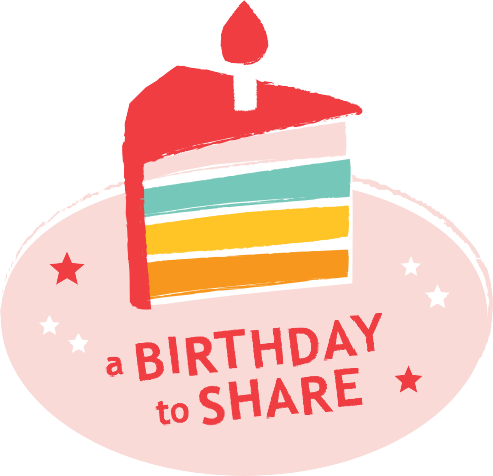 WE ARE COURAGEOUS AND BOLD IN SEEKING TO FULFIL THE MISSION OF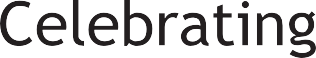 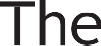 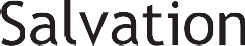 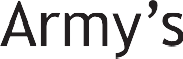 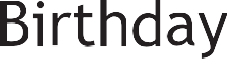 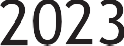 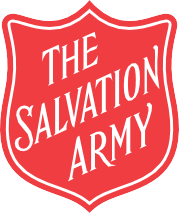 THE SALVATION ARMYThank you for making a differenceTHIS CERTIFICATE IS AWARDED TOFor gifting their time, talents and skills in the service of The Salvation ArmySigned	DateOn behalf of TSA Corps/setting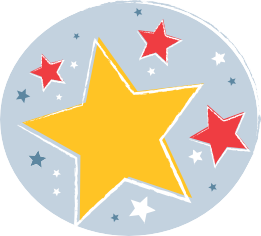 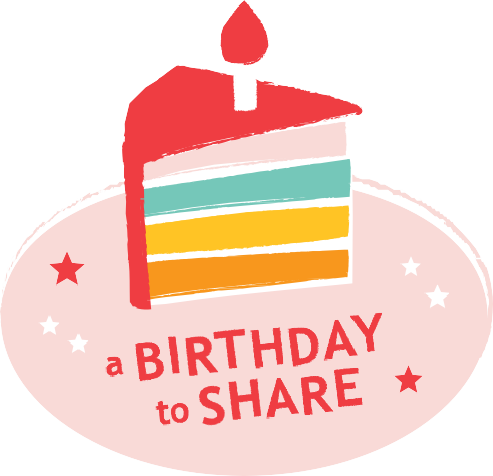 WE SERVE WITH THE COMPASSION OF GOD AS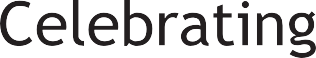 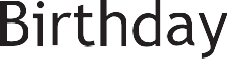 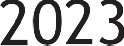 OUR GUIDING FORCEThank you for making a differenceTHIS CERTIFICATE IS AWARDED TOFor gifting their time, talents and skills in the service of The Salvation ArmySigned	DateOn behalf of TSA Corps/setting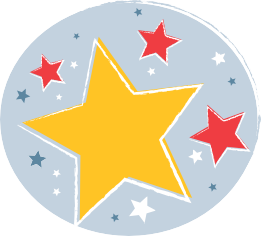 WE ARE PASSIONATE ABOUT EVERYTHING WE DO ANDBRING OUR BEST SELVES THROUGH OUR GOD GIVEN ENERGIESThank you for making a differenceTHIS CERTIFICATE IS AWARDED TOFor gifting their time, talents and skills in the service of The Salvation ArmySigned	DateOn behalf of TSA Corps/settingWE SHOW RESPECT BY TREATING EVERYONEWITH CARE AND DIGNITYThank you for making a differenceTHIS CERTIFICATE IS AWARDED TOFor gifting their time, talents and skills in the service of The Salvation ArmySigned	DateOn behalf of TSA Corps/settingWE SHOW INTEGRITY BY BEING OPEN AND HONEST IN OUR DEALINGSWITH EACH OTHERThank you for making a differenceTHIS CERTIFICATE IS AWARDED TOFor gifting their time, talents and skills in the service of The Salvation ArmySigned	DateOn behalf of TSA Corps/settingWHEN WORKING TOGETHER AS A TEAM WE AREMUTUALLY ACCOUNTABLE FOR THE DECISIONS WE MAKEThank you for making a differenceTHIS CERTIFICATE IS AWARDED TOFor gifting their time, talents and skills in the service of The Salvation ArmySigned	DateOn behalf of TSA Corps/setting